Debate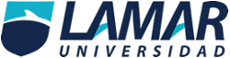 VentajasSe encuentran posibles soluciones a lo que sea que se esté debatiendo. Hay más opiniones. Las personas escuchando ganan más conocimiento.Ayuda a dejar el miedo escénico.Ayuda con el vocabulario.Ayuda a expresarse más libremente y a de alguna manera saber desenvolverse.Ayuda de responder más rápido.Es dinámico.Es una buena forma para poder expresar tus ideas.Puedes observar diferentes puntos de vista.DesventajasGeneralmente los debates tienden a traer mucha contradicción. Requiere de tiempo de preparación.Los tópicos a debatir se vuelven groseros.  No todo lo que se dice es verdad.Se necesita un mediador.Se necesita a un grupo de personas.Los participantes lo pueden tomar personal.Es difícil la participación de personas con pánico escénico.Si el moderador no tiene el control se convertirá en un caos Los participantes se pueden desviar del tema.